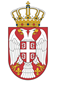 REPUBLIKA SRBIJA NARODNA SKUPŠTINAOdbor za spoljne poslove06 Broj: 06-2/338-199. decembar 2019. godineB e o g r a dNa osnovu člana 70. stav 1. alineja prva Poslovnika Narodne skupštineS A Z I V A M                                        87. SEDNICU ODBORA ZA SPOLjNE POSLOVEZA  UTORAK, 10.  DECEMBAR 2019. GODINE,SA POČETKOM U 9,45 ČASOVA	Za ovu sednicu predlažem sledećiD n e v n i   r e dInicijative za posetePoziv za učešće na Osmom kongresu Privrednikovih stipendista i srpske omladine, koji će se održati u Zagrebu, Republika Hrvatska, 14. decembra 2019. godine.     7.  RaznoSednica će se održati u Domu Narodne skupštine, Trg Nikole Pašića 13, sala II.     PREDSEDNIK ODBORA  Prof. dr Žarko Obradović, s.r.